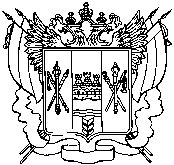 ПРАВИТЕЛЬСТВО РОСТОВСКОЙ ОБЛАСТИУПРАВЛЕНИЕ ВЕТЕРИНАРИИ РОСТОВСКОЙ ОБЛАСТИП Р И К А Зот 01.02.2021 № 10г. Ростов-на-ДонуОб организации работы «телефона доверия» по вопросам противодействия коррупции в управлении ветеринарии Ростовской областиВ целях реализации антикоррупционных мероприятий, проводимых управлением ветеринарии Ростовской области, оперативного реагирования 
на возможные коррупционные проявления в деятельности государственных гражданских служащих управления ветеринарии Ростовской области
и руководителей организаций, созданных для выполнения задач, поставленных перед управлением ветеринарии Ростовской области, а также в целях обеспечения обратной связи с гражданами и организациями приказываю:1. Утвердить Порядок работы «телефона доверия» по вопросам противодействия коррупции в управлении ветеринарии Ростовской области согласно приложению.2. Назначить ответственным за организацию работы «телефона доверия» должностное лицо, ответственное за работу по профилактике коррупционных 
и иных правонарушений в управлении ветеринарии Ростовской области.3. Считать утратившим силу приказ управления ветеринарии Ростовской области от 25.10.2016 № 151-к «Об организации работы «телефона доверия»
по вопросам противодействия коррупции управления ветеринарии Ростовской области».4. Контроль за исполнением настоящего приказа оставляю за собой.Начальник управления						                   	    А.Н. Кругликов        Приложениек приказу управления ветеринарииРостовской областиот ____________________№______ПОРЯДОК РАБОТЫ «ТЕЛЕФОНА ДОВЕРИЯ» ПО ВОПРОСАМ ПРОТИВОДЕЙСТВИЯ КОРРУПЦИИ В УПРАВЛЕНИИ ВЕТЕРИНАРИИ РОСТОВСКОЙ ОБЛАСТИ1. Настоящий Порядок определяет правила организации работы «телефона доверия» по вопросам противодействия коррупции в управлении ветеринарии Ростовской области (далее соответственно - «телефон доверия», управление).2. «Телефон доверия» - канал связи с гражданами и организациями, созданный в целях получения дополнительной информации для совершенствования деятельности управления по вопросам противодействия коррупции, оперативного реагирования на возможные коррупционные проявления в деятельности государственных гражданских служащих (далее - гражданские служащие) управления и руководителей организаций, созданных для выполнения задач, поставленных перед управлением (далее - руководители подведомственных организаций), а также для обеспечения защиты прав и законных интересов граждан.3. Номером «телефона доверия» в управлении является номер (863) 210 48 44.4. По «телефону доверия» принимается и рассматривается информация 
о фактах:1) коррупционных проявлений в действиях гражданских служащих 
и руководителей подведомственных организаций;2) конфликта интересов в действиях гражданских служащих и руководителей подведомственных организаций;3) несоблюдения гражданскими служащими и руководителями подведомственных организаций ограничений и запретов, установленных законодательством Российской Федерации.5. Информация о функционировании «телефона доверия» и о правилах приема обращений размещается на официальном сайте управления в разделе «Противодействие коррупции» в правилах приема сообщений по «телефону доверия».6. «Телефон доверия» устанавливается на рабочем месте должностного лица, ответственного за работу по профилактике коррупционных и иных правонарушений в управлении.7. «Телефон доверия» функционирует круглосуточно в автоматическом режиме и оснащен системой записи поступающих обращений (функция «автоответчик»).8. Время приема одного обращения в режиме работы автоответчика составляет 3 минуты.9. Примерный текст сообщения, воспроизводимый в автоматическом режиме при соединении с абонентом: «Здравствуйте! Вы позвонили по «телефону доверия» по вопросам противодействия коррупции в управлении ветеринарии Ростовской области, время Вашего обращения не должно превышать 3 минут. Пожалуйста, после звукового сигнала назовите свою фамилию, имя, отчество, представляемую организацию 
и передайте Ваше сообщение о фактах коррупции и иных нарушений антикоррупционного законодательства, совершенных гражданскими служащими управления ветеринарии Ростовской области или руководителями организаций, подведомственных управлению ветеринарии Ростовской области. Анонимные обращения и обращения, не касающиеся коррупционных действий вышеназванных лиц, не рассматриваются. Для направления Вам ответа по существу поступившей информации сообщите свой почтовый адрес. Конфиденциальность Вашего обращения гарантируется. Обращаем Ваше внимание на то, что статьей 306 Уголовного кодекса Российской Федерации предусмотрена уголовная ответственность за заведомо ложный донос о совершении преступления».10. Все обращения, поступающие по «телефону доверия», не позднее следующего рабочего дня с момента их получения подлежат обязательной регистрации в Журнале регистрации обращений граждан и организаций, поступивших по «телефону доверия» по вопросам противодействия коррупции 
в управлении (далее - Журнал), форма которого предусмотрена приложением № 1 
к настоящему Порядку, и оформляются по форме, предусмотренной приложением № 2 к настоящему Порядку.11. Обращения, поступающие по «телефону доверия», не относящиеся 
к компетенции должностного лица, ответственного за работу по профилактике коррупционных и иных правонарушений в управлении, анонимные обращения (без указания фамилии, имени гражданина, направившего обращение), а также обращения, не содержащие почтового адреса, по которому должен быть направлен ответ, сообщения на языке, отличном от государственного языка Российской Федерации, а также обращения, аудиозапись которых неразборчива (непонятна) или не позволяет определить суть предложения, заявления, жалобы, не регистрируются 
в Журнале и не рассматриваются.12. Организацию работы «телефона доверия» осуществляет должностное лицо, ответственное за работу по профилактике коррупционных и иных правонарушений 
в управлении, который:1) фиксирует на бумажном носителе текст обращения;2) регистрирует обращение в журнале;3) при наличии в обращении информации о фактах, указанных в пункте 
4 настоящего Порядка, докладывает о них руководству управления;4) анализирует и обобщает обращения, поступившие по «телефону доверия», 
в целях разработки и реализации антикоррупционных мероприятий в управлении.13. Дальнейшее рассмотрение обращения, поступившего по «телефону доверия», осуществляется в соответствии с Федеральным законом от 02.05.2006 
59-ФЗ «О порядке рассмотрения обращений граждан Российской Федерации».14. Гражданские служащие, работающие с информацией, полученной 
по «телефону доверия», несут персональную ответственность за соблюдение конфиденциальности полученных сведений в соответствии с законодательством Российской Федерации.15. Использование «телефона доверия» не по назначению, в том числе 
в служебных и личных целях, запрещено.16. Аудиозаписи, поступившие на «телефон доверия», хранятся 1 год, после чего подлежат уничтожению.Приложение № 1к Порядку работы «телефона доверия»по вопросам противодействия коррупциив управлении ветеринарии Ростовской области,утвержденному приказом управленияветеринарии Ростовской областиот ____________________ №______ФормаЖурналрегистрации обращений граждан и организаций, поступившихпо «телефону доверия» по вопросам противодействия коррупциив управлении ветеринарии Ростовской областиПриложение № 2к Порядку работы «телефона доверия»по вопросам противодействия коррупциив управлении ветеринарии Ростовской области,утвержденному приказом управленияветеринарии Ростовской областиот ____________________ № ______ФормаОбращение,поступившее на «телефон доверия» по вопросампротиводействия коррупции в управлении ветеринарии Ростовской областиДата, время:________________________________________________________________________(указывается дата, время поступления обращения на «телефон доверия»(число, месяц, год, час, минуты))Фамилия, имя, отчество, название организации:________________________________________________________________________________________________________________________________________________(указывается Ф.И.О. гражданина, название организации либо делается запись о том, что гражданин не сообщил Ф.И.О., название организации)Место проживания гражданина, юридический адрес организации:________________________________________________________________________________________________________________________________________________________________________________________________________________________(указывается адрес, который сообщил гражданин, либо делается запись о том, что гражданин адрес не сообщил)Контактный телефон:________________________________________________________________________________________________________________________________________________(номер телефона, с которого звонил и/или который сообщил гражданин, либо делается запись о том, что телефон не определился и/или гражданин номер телефона не сообщил)Содержание обращения:________________________________________________________________________________________________________________________________________________________________________________________________________________________________________________________________________________________________________________________________________________________________________________________________________________________________________________________________________________________________________________________________________________________________________________________________Обращение принял:________________________________________________________________________(должность, фамилия и инициалы, подпись лица, принявшего сообщение)N п/пДата, время регистрации обращенияКраткое содержание обращенияФ.И.О. абонента (при наличии информации)Адрес, телефон абонента (при наличии информации)Ф.И.О. государственного гражданского служащего, обработавшего обращение, подписьПринятые меры